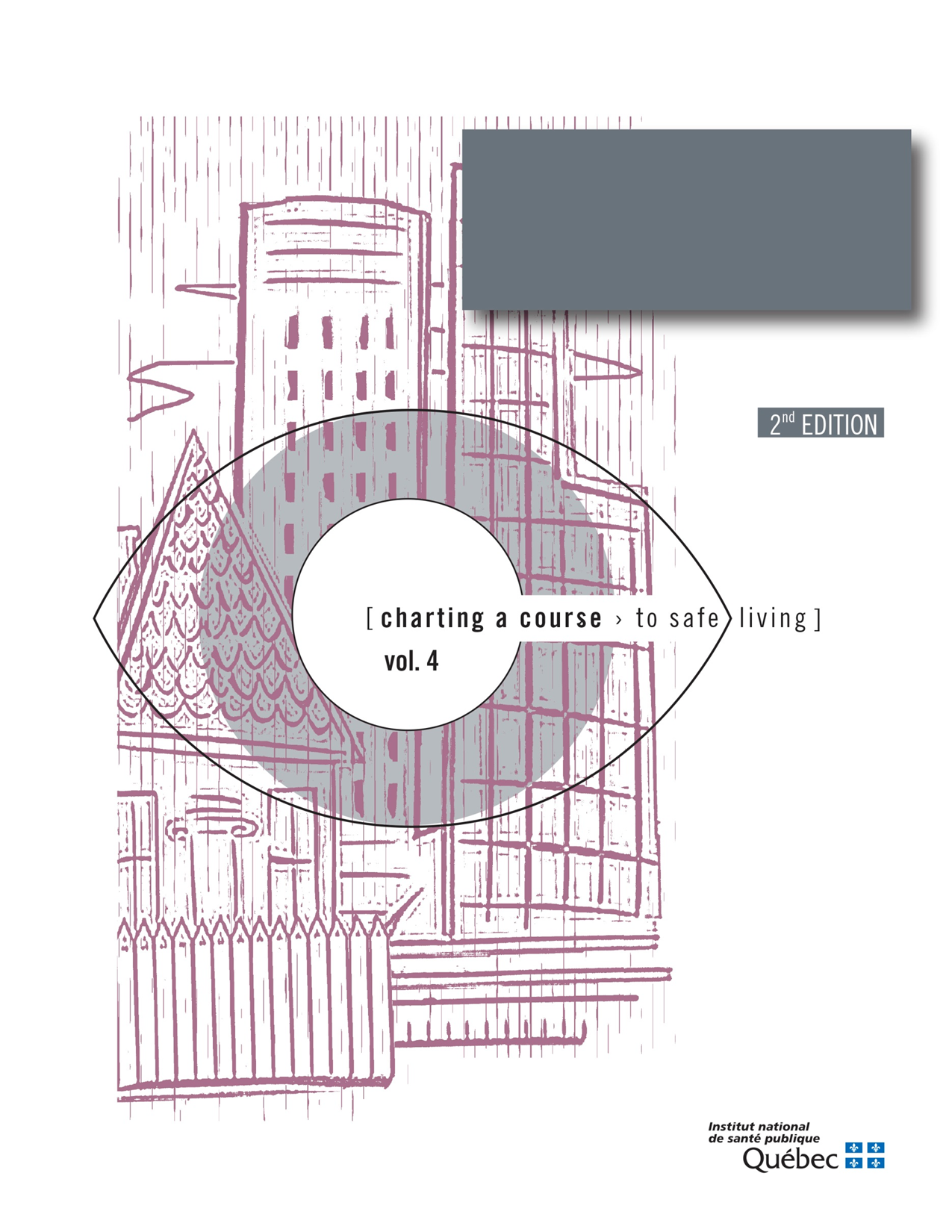 Table 8. Timetable and necessary resourcesStepsTimetableTimetableTimetableTimetableTimetableTimetableTimetableTimetableTimetableTimetableTimetableTimetablePerson responsibleResourcesResourcesResourcesStepsJFMAMJJASONDPerson responsibleHumanMaterialFinancialBring together individuals or groups concerned about spousal violenceClearly define the study areaGather information (statistics and factors)Analyze the information and identify the key findings (statistics and factors)Validate and supplement the information gathered (consultation with key informants)Do the assessmentIdentify the preventive interventions that need to be implemented